Татарстан Республикасы Алексеевск муниципаль районы Көрнәле авыл җирлегенең кече һәм урта эшмәкәрлек субъектларына, кече һәм урта эшмәкәрлек субъектларына ярдәм күрсәтү инфраструктурасын төзүче оешмаларга  биләү һәм (яки) алардан файдалану өчен билгеләнгән муниципаль милек исемлеген формалаштыру, алып бару һәм бастырып чыгару тәртибен раслау турында«Россия Федерациясендә кече һәм урта эшкуарлыкны үстерү турында» 2007 елның 24 июлендәге 209-ФЗ номерлы Федераль закон, «Россия Федерациясе субъектлары дәүләт милкендә яки муниципаль милектә булган һәм кече һәм урта эшкуарлык субъектлары арендалана торган күчемсез  милекне аерып алу үзенчәлекләре турында "2008 елның 22 июлендәге 159-ФЗ номерлы Федераль закон нигезләмәләрен гамәлгә ашыру максатларында һәм Россия Федерациясенең аерым закон актларына үзгәрешләр кертү хакында" 2008 елның 22 июлендәге», Федераль закон, «Россия Федерациясендә җирле үзидарә оештыруның гомуми принциплары турында» 2003 елның 6 октябрендәге 131-ФЗ номерлы Федераль закон, «кече һәм урта эшкуарлык субъектларына мөлкәти ярдәм күрсәтүне киңәйтү максатларында Россия Федерациясенең аерым закон актларына үзгәрешләр кертү хакында» 2018 елның 3 июлендәге 185-ФЗ номерлы Федераль закон, Татарстан Республикасы Алексеевск муниципаль районы Көрнәле авыл җирлеге Уставының 34 статьясындагы 1 өлешенең 15 пункты нигезендәКөрнәле авыл җирлеге советы карар бирде:1.  Бирелгәннәрне расларга:     1.1. Татарстан Республикасы Алексеевск муниципаль районы Көрнәле авыл җирлегенең кече һәм урта эшмәкәрлек субъектларына, кече һәм урта эшмәкәрлек субъектларына ярдәм күрсәтү инфраструктурасын төзүче оешмаларга  биләү һәм (яки) алардан файдалану өчен билгеләнгән муниципаль мөлкәт исемлеген формалаштыру, алып бару һәм бастырып чыгару тәртибен. 1.2. Татарстан Республикасы Алексеевск муниципаль районы Көрнәле авыл җирлегенең кече һәм урта эшмәкәрлек субъектларына, кече һәм урта эшмәкәрлек субъектларына ярдәм күрсәтү инфраструктурасын төзүче оешмаларга  биләү һәм (яки) алардан файдалану өчен билгеләнгән муниципаль мөлкәт исемлеген формалаштыру, алып бару һәм бастырып чыгару тәртибенең формасын, массакүләм мәгълүмат чараларында бастырып чыгару, шулай ук «Интернет» мәгълүмат-телекоммуникация челтәрендә урнаштыру өчен. (2 нче кушымта)1.3. Татарстан Республикасы Алексеевск муниципаль районы Көрнәле авыл җирлегенең кече һәм урта эшмәкәрлек субъектларына, кече һәм урта эшмәкәрлек субъектларына ярдәм күрсәтү инфраструктурасын төзүче оешмаларга  биләү һәм (яки) алардан файдалану өчен билгеләнгән муниципаль  милек төрләре(3 нче кушымта).2. Татарстан Республикасы Алексеевск муниципаль районы Көрнәле авыл җирлеге башкарма комитетын Татарстан Республикасы Алексеевск муниципаль районы Көрнәле авыл җирлегенең кече һәм урта эшкуарлык субъектларына, кече һәм урта эшкуарлык субъектларына ярдәм инфраструктурасын барлыкка китерүче оешмаларга (алга таба-исемлек)  биләү һәм (яисә) алардан файдалану өчен билгеләнгән муниципаль милек исемлеген формалаштыру, алып бару, шулай ук бастырып чыгару буенча вәкаләтле орган итеп билгеләргә.3.Әлеге карарны «Татарстан Республикасы хокукый мәгълүматының рәсми порталында» Интернет «мәгълүмат-телекоммуникация челтәрендә, Татарстан Республикасы Муниципаль берәмлекләре порталындагы җирлек сайтында урнаштырырга һәм Татарстан Республикасы Алексеевск муниципаль районының Көрнәле авыл җирлеге Советы бинасында махсус мәгълүмат стендында игълан итәргә. 4. Әлеге карарның үтәлешен контрольдә тотуны үз өстемдә калдырам.Алексеевск   муниципаль районы Көрнәле авыл җирлегебашлыгы Совет Рәисе                                                                                             Х.А.МедведевАлексеевск   муниципаль районыКөрнәле авыл җирлеге советының18.11.2019      128 №лы   карарына                                                                                                               1 кушымта Татарстан Республикасы Алексеевск муниципаль районы Көрнәле авыл җирлегенең кече һәм урта эшмәкәрлек субъектларына, кече һәм урта эшмәкәрлек субъектларына ярдәм күрсәтү инфраструктурасын төзүче оешмаларга  биләү һәм (яки) алардан файдалану өчен билгеләнгән муниципаль мөлкәт исемлеген формалаштыру, алып бару һәм бастырып чыгару тәртибе                              1.Гомуми нигезләмәләр      1.Әлеге тәртип  Татарстан Республикасы Алексеевск муниципаль районы Көрнәле авыл җирлегенең кече һәм урта эшмәкәрлек субъектларына, кече һәм урта эшмәкәрлек субъектларына ярдәм күрсәтү инфраструктурасын төзүче оешмаларга  биләү һәм (яки) алардан файдалану өчен билгеләнгән муниципаль мөлкәт исемлеген формалаштыру, алып бару һәм бастырып чыгару тәртибен, әлеге мөлкәтне озак сроклы нигездә (шул исәптән аренда түләвенең ташламалы ставкалары буенча) бирү максатларында кече һәм урта эшкуарлык субъектларына һәм кече һәм урта эшкуарлык субъектларына ярдәм күрсәтү инфраструктурасын төзүче оешмаларга (алга таба-ярдәм инфраструктурасын оештыру) бирү максатларында исемлеккә кертелә торган мөлкәткә карата таләпләрне билгели.2. Исемлекне формалаштыру, алып бару, аңа үзгәрешләр кертү2.1. Исемлек, үзгәрешләр һәм өстәмәләр Татарстан Республикасы Алексеевск муниципаль районы Көрнәле авыл җирлеге башкарма комитеты карары (алга таба – Башкарма комитет) белән раслана).2.2. Исемлекне формалаштыру һәм алып бару башкарма комитет тарафыннан электрон формада, шулай ук кәгазьдә башкарыла. Башкарма комитет мәгълүматлар исемлегендәге дөреслек өчен җавап бирә.2.3. Исемлеккә мөлкәт турында түбәндәге критерийларга туры килә торган мәгълүматлар кертелә:2.3.1. - милек өченче затларның хокукларыннан (хуҗалык алып бару хокукыннан, оператив идарә хокукыннан, шулай ук кече һәм урта эшмәкәрлек субъектларының милек хокукларыннан тыш) ирекле;2.3.2. - федераль законнар белән милеккә карата аны вакытлыча файдалануга һәм (яки) файдалануга, шул исәптән арендага бирүгә тыю билгеләнмәгән;2.3.3. Мөлкәт дини билгеләнештәге объект булып тормый;2.3.4. Мөлкәт капиталь ремонт яисә реконструкция үткәрүне таләп итми, төгәлләнмәгән төзелеш объекты булып тормый, моңа җирле үзидарә органының норматив хокукый акты белән капиталь ремонт, реконструкция, төзелешне тәмамлауны таләп итә торган капиталь төзелеш объектларын арендага бирү җайга салына торган очрак керми;2.3.5«Дәүләт һәм муниципаль мөлкәтне хосусыйлаштыру турында» 2001 елның 21 декабрендәге 178-ФЗ номерлы Федераль закон нигезендә кабул ителгән муниципаль мөлкәтне хосусыйлаштыру турында агымдагы елда һәм чираттагы чорга кабул ителгән акт, шулай ук Татарстан Республикасы Алексеевск муниципаль районының Көрнәле авыл җирлегенең социаль юнәлешле коммерциягә карамаган оешмаларга озак сроклы нигездә биләүгә һәм (яисә) файдалануга тапшыру өчен билгеләнгән мөлкәте исемлегенә кертелмәгән;2.3.6. - милек авария хәлендә һәм сүтелергә тиешле дип табылмаган;2.3.7. Милек торак фондына яисә инженер-техник тәэмин итү челтәре объектларына керми, аларга торак фонды объекты тоташтырылмаган;2.3.8. Җир кишәрлеге шәхси ярдәмче хуҗалык, яшелчәчелек, бакчачылык, шәхси торак төзелеше алып бару өчен билгеләнмәгән;2.3.9. Җир участогы Россия Федерациясе Җир кодексының 3911 статьясындагы 8 пунктының 1-10, 13-15, 18 һәм 19 пунктчаларында каралган җир кишәрлекләренә карамый, кече һәм урта эшмәкәрлек субъектларына арендага бирелгән җир кишәрлекләреннән тыш; 2.3.10. Муниципаль унитар предприятиегә, хуҗалык алып бару яки оператив идарә хокукындагы муниципаль учреждениегә (алга таба – баланста тотучы) беркетелгән мөлкәткә карата әлеге мөлкәтне исемлеккә кертү турында баланста тотучы тәкъдиме кертелгән, шулай ук Татарстан Республикасы Алексеевск муниципаль районы Көрнәле авыл җирлеге Советының, тиешле мөлкәт белән алыш-бирешне килештерүгә, мондый мөлкәтне кече һәм урта эшкуарлык субъектларына һәм (яки) файдалануга бирү максатларында, ярдәм инфраструктурасын төзүче оешмаларга бирү максатларында исемлеккә кертүгә язмача ризалыгы;2.3.11. Милек куллану процессында (кулланыла торган әйберләр) үз табигый үзлекләрен югалткан әйберләргә, хезмәт итү срогы биш елдан ким булган мөлкәткә яки аны Россия Федерациясе законнары нигезендә биш һәм аннан күбрәк елга арендага бирү рөхсәт ителми торган, шулай ук  бүленми торган әйбернең бер өлеше булып тормый.2.4. Татарстан Республикасы Алексеевск муниципаль районының Көрнәле авыл җирлегенең муниципаль мөлкәте турында  мәгълүматлар түбәндәге очракларда исемлектән төшереп калдырылырга тиеш:2.4.1. Россия Федерациясе законнарында билгеләнгән тәртиптә мөлкәткә карата аны Татарстан Республикасы Алексеевск муниципаль районының Көрнәле авыл җирлегенең муниципаль ихтыяҗлары өчен куллану турында карар кабул ителсә, мөлкәтне исемлектән төшереп калдыру турындагы карарда мөлкәтне файдалану юнәлеше һәм тиешле карар реквизитлары күрсәтелә;2.4.2. Муниципаль милек хокукы суд карары буенча яисә законда билгеләнгән тәртиптә туктатылган;2.4.3. Аның үлеме яки юкка чыгару нәтиҗәсендә мөлкәтнең яшәүдән туктавы;2.4.4. Мөлкәт Россия Федерациясе законнарында билгеләнгән тәртиптә  физик яки мораль тузган, авария хәле нәтиҗәсендә файдалану өчен яраксыз дип танылган;2.4.5. Әлеге мөлкәт «Россия Федерациясе субъектлары дәүләт милкендәге яисә муниципаль милектәге һәм кече һәм урта эшкуарлык субъектлары тарафыннан арендалана торган күчемсез мөлкәтне читләштерү үзенчәлекләре турында һәм Россия Федерациясенең аерым закон актларына үзгәрешләр кертү хакында» 2008 елның 22 июлендәге 159-ФЗ номерлы Федераль закон нигезендә һәм Россия Федерациясе Җир кодексының 393 статьясындагы 2 пунктының 6, 8 һәм 9 бүлекләрендә күрсәтелгән очракларда аны арендага алучы буларак милеккә алынган.3. Анда кертелгән милек турында мәгълүмат исемлеген бастырып чыгару һәм бирү3.1. Башкарма комитет:3.1.1 Көрнәле авыл җирлеге сайтында үзгәрешләр исемлеге, үзгәрешләр расланганнан соң 10 эш көне эчендә басылып чыга.Алексеевск   муниципаль районы  Көрнәле авыл җирлеге советының 18.11.2019 ел 128 №лы   карарына                                                                                  2 нче кушымтаТатарстан Республикасы Алексеевск муниципаль районы Көрнәле авыл җирлегенең кече һәм урта эшмәкәрлек субъектларына, кече һәм урта эшмәкәрлек субъектларына ярдәм күрсәтү инфраструктурасын төзүче оешмаларга  биләү һәм (яки) алардан файдалану өчен билгеләнгән муниципаль мөлкәт исемлеген формалаштыру, алып бару һәм бастырып чыгару тәртибенең формасы<1> объектның адресы (урнашу урыны) күрсәтелә (күчемсез милек өчен адрес, язма нигезендә, күчемсез милек өчен - адрес, шул исәптән почта адресы, аның даими урнашу урыны, ә аның күрсәтмәләре булмаганда - мондый объект милекчесе вәкаләтләрен башкаручы дәүләт хакимияте органы яки җирле үзидарә органы урнашкан урынның тулы адресы).<2> күчемсез милек объектлары өчен төр күрсәтелә: җир кишәрлеге, бина, корылма, Бердәм күчемсез комплекс; күчемле милек өчен тип күрсәтелә: транспорт, җиһазлар, инвентарь, башка күчмә милек.<3> күчемсез милек объектының индивидуаль атамасы, аның турында мәгълүматлар нигезендә, күчемсез милек кадастрында, ә ул булмаганда – дәүләт (муниципаль) милке Реестрында объект атамасы күрсәтелә. Әгәр милек бина булып тора икән, аның бинада номеры күрсәтелә. Шәхси исеме булмаган очракта күчемсез милек объектының төре күрсәтелә.  <4> төп характеристика, аның әһәмияте һәм күчемсез милек объектын үлчәү берәмлекләре күчемсез милекнең Бердәм дәүләт реестры мәгълүматлары нигезендә күрсәтелә.<5> күчемсез милек объектының яки аның өлешенең, ул булмаганда - шартлы номер яки искергән номер (булган очракта) күрсәтелә.<6> күчемсез милек объектының техник торышы турындагы актуаль мәгълүматларны үз эченә алган документлар нигезендә түбәндәге күрсәткечләрнең берсе күрсәтелә: файдалануга яраклы; агымдагы ремонт таләп итә; капиталь ремонт (реконструкция, модернизация, норматив техник халәткә китерү өчен башка төр эшләр) таләп итә. Милек тәмамланмаган төзелеш объекты булган очракта күрсәтелә: төзелеп бетмәгән объект.<7>, <8> исемлеккә кертелгән күчемсез милек объекты өчен мондый объект урнашкан җир кишәрлегеннән файдалану категориясе һәм төре күрсәтелә. Күчемсез милек өчен әлеге юллар тутырылмый.<9> мөлкәт составының кыскача тасвирламасы, әгәр дә ул катлаулы нерсе яки арендага бирелә торган башка әйберләр белән аңа хезмәт күрсәтү өчен билгеләнгән булса. Башка очракта әлеге юл тутырылмый.<10> «Әйе» яки «юк»күрсәтелә.<11> мөлкәт өчен казна ачык-хокукый  оешманың исеме күрсәтелә, хуҗалык алып бару хокукында яки оператив идарә хокукында беркетелгән мөлкәт өчен әлеге мөлкәт беркетелгән дәүләт (муниципаль) унитар предприятиесе, дәүләт (муниципаль) учреждениесе атамасы күрсәтелә.<12>   казна мөлкәте өчен: » юк" күрсәтелә, хуҗалык алып бару хокукында яки оператив идарә хокукында беркетелгән мөлкәт өчен: » .Хуҗалык алып бару хокукы «яисә» Оператив идарә хокукы" күрсәтелә.<13> ИНН бары тик дәүләт (муниципаль) унитар предприятиесе, дәүләт (муниципаль) учреждениесе өчен генә күрсәтелә.<14>, <15> Кече һәм урта эшкуарлык субъектлары һәм мөлкәтне арендалау шартнамәсен төзү мәсьәләләре буенча кече һәм урта эшкуарлык субъектларын яклау инфраструктурасын барлыкка китерүче органнар белән үзара эшчәнлек өчен җавап структур бүлекчәсенең телефон номеры һәм хокук иясе хезмәткәренең электрон почтасы адресы күрсәтелә.Алексеевск   муниципаль районы  Көрнәле авыл җирлеге советының  18.11.2019 ел 128 №лы   карарына                                                                                                                3 нче кушымтаТатарстан Республикасы Алексеевск муниципаль районы Көрнәле авыл җирлегенең кече һәм урта эшмәкәрлек субъектларына, кече һәм урта эшмәкәрлек субъектларына ярдәм күрсәтү инфраструктурасын төзүче оешмаларга  биләү һәм (яки) алардан файдалану өчен билгеләнгән муниципаль  милек төрләре1. Күчемле милек: Исемлеккә кертү вакытына биш елдан арткан хезмәт итү срогы, икътисади характеристикалар һәм мораль тузуны исәпкә алып, файдаланырга яраклы җиһазлар, машиналар, механизмнар, җайланмалар, инвентарь, инструментлар;2. Инженер-техник тәэмин итү челтәрләренә тоташтырылган һәм транспорт инфраструктурасы объектлары керә ала торган күчемсез милек объектлары;3. Кече һәм урта эшкуарлык субъектына аренда килешүе буенча тапшырылган мөлкәтнең гамәлдә булу срогы кимендә биш ел тәшкил итә;4. Россия Федерациясе Җир кодексының 119 статьясы нигезендә билгеләнгән иң чик күләмнәргә туры килә торган авыл хуҗалыгы билгеләнешендәге җирләрдән, шул исәптән инвестиция эшчәнлеге турында Россия Федерациясе законнары нигезендә инвестиция проектларын гамәлгә ашыру өчен билгеләнгән җир кишәрлекләре, шулай ук дәүләт милке чикләнмәгән җир кишәрлекләре, аларны бирү вәкаләтләрен Татарстан Республикасы Алексеевск муниципаль районының Көрнәле авыл җирлеге башкара торган җир кишәрлекләре.5. Ремонт һәм реконструкцияләнергә тиешле биналар, корылмалар, төзелеп бетмәгән төзелеш объектлары, шулай ук инженер - техник тәэмин итү челтәрләренә тоташтырылмаган һәм транспорт инфраструктурасы объектларына керә алмаган күчемсез милек объектлары.Алексеевск   муниципаль районы Көрнәле авыл җирлегебашлыгы, Совет Рәисе                                                                        Х.А.МедведевСОВЕТ КУРНАЛИНСКОГО СЕЛЬСКОГО ПОСЕЛЕНИЯАЛЕКСЕЕВСКОГО МУНИЦИПАЛЬНОГО РАЙОНАРЕСПУБЛИКИ ТАТАРСТАН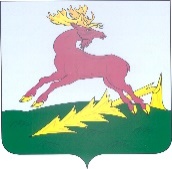 ТАТАРСТАН  РЕСПУБЛИКАСЫАЛЕКСЕЕВСКМУНИЦИПАЛЬ РАЙОНЫНЫҢКӨРНӘЛЕ АВЫЛҖИРЛЕГЕ  СОВЕТЫРЕШЕНИЕ18.11.2019Коры Көрнәле ав.КАРАР№ 128 № т/б Адрес (объектның урнашу урыны) " 1”Күчемсез милек объектының төре, күчемле мөлкәт тибы “2”Исәпкә алынучы объект исеме “3”Күчемсез милек турында мәгълүматКүчемсез милек турында мәгълүматКүчемсез милек турында мәгълүмат № т/б Адрес (объектның урнашу урыны) " 1”Күчемсез милек объектының төре, күчемле мөлкәт тибы “2”Исәпкә алынучы объект исеме “3”Күчемсез милек объектының төп характеристикасы “4”Күчемсез милек объектының төп характеристикасы “4”Күчемсез милек объектының төп характеристикасы “4” № т/б Адрес (объектның урнашу урыны) " 1”Күчемсез милек объектының төре, күчемле мөлкәт тибы “2”Исәпкә алынучы объект исеме “3”Тибы (мәйданы-җир кишәрлекләре, биналар , бүлмәләр өчен; озынлыгы, күләме, тирәнлеге-корылмалар өчен; озынлыгы, күләме, мәйданы,  җиргә керү тирәнлеге проект документациясе нигезендә тәмамланган төзелеш объектлары өчен)Фактик әһәмияткә ия/ проектлана торган әһәмияткә ия (төзелеп бетмәгән төзелеш объектлары өчен)Үлчәү берәмлеге (мәйданы өчен-кв. м; озынлыгы өчен-м; җиргә керү тирәнлеге өчен-м; күләме-куб. м)1234567Күчемсез милек турында мәгълүматКүчемсез милек турында мәгълүматКүчемсез милек турында мәгълүматКүчемсез милек турында мәгълүматКүчемсез милек турында мәгълүматКүчмә милек турында мәгълүматКүчмә милек турында мәгълүматКүчмә милек турында мәгълүматКүчмә милек турында мәгълүматКадастр номеры"5”Кадастр номеры"5”Күчемсез милек объектының техник торышы “ 6”Җир категориясе “7”Рөхсәт ителгән куллану төре “8  “Күчмә милек турында мәгълүматКүчмә милек турында мәгълүматКүчмә милек турында мәгълүматКүчмә милек турында мәгълүматНомерыТибы (кадастр, шартлы, искергән)Күчемсез милек объектының техник торышы “ 6”Җир категориясе “7”Рөхсәт ителгән куллану төре “8  “Дәүләт теркәү билгесе (булганда)Модель, маркаЧыгарылыш елыМөлкәт составы ( хуҗасы) " 9”8910111213141516Хокукка ия булучылар һәм милеккә өченче затларның хокуклары турында белешмәләрХокукка ия булучылар һәм милеккә өченче затларның хокуклары турында белешмәләрХокукка ия булучылар һәм милеккә өченче затларның хокуклары турында белешмәләрХокукка ия булучылар һәм милеккә өченче затларның хокуклары турында белешмәләрХокукка ия булучылар һәм милеккә өченче затларның хокуклары турында белешмәләрХокукка ия булучылар һәм милеккә өченче затларның хокуклары турында белешмәләрХокукка ия булучылар һәм милеккә өченче затларның хокуклары турында белешмәләрАрендалау һәм түләүсез файдалану шартнамәләре өченАрендалау һәм түләүсез файдалану шартнамәләре өченХокук иясенең исемнәре “11”Мөлкәткә хокук чикләнгән булу “12  ”Хокук иясенең ИННы “13”Элемтә өчен телефон номеры " 14”Электрон почта адресы “15”Аренда хокукы яки милеккә түләүсез файдалану хокукы булу “ 10”Килешүнең гамәлдә булу вакыты тәмамланган көн (булган очракта)Хокук иясенең исемнәре “11”Мөлкәткә хокук чикләнгән булу “12  ”Хокук иясенең ИННы “13”Элемтә өчен телефон номеры " 14”Электрон почта адресы “15”17181920212223